В преддверие Нового года,  29 декабря 2018 года в специализированном зале для настольного тенниса прошел новогодний турнир для самых юных спортсменов.Итоги турнира:Смешанный зачет1 место Чахеев Михаил2 место – Калугина Дарья3 место – Хохлова Тамара      В конце соревнований всех порадовала церемония награждения, так как сам Дедушка Мороз и Снегурочка решили наградить юных спортсменов. Победители и призеры получили грамоты и медали, а также сладкие подарки от Деда Мороза.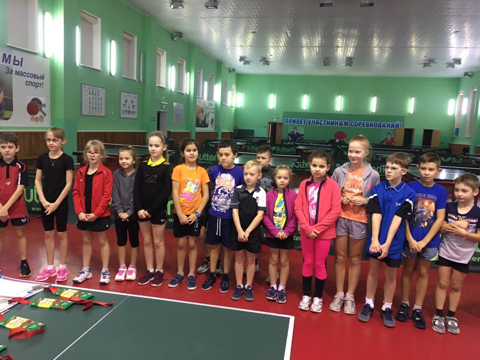 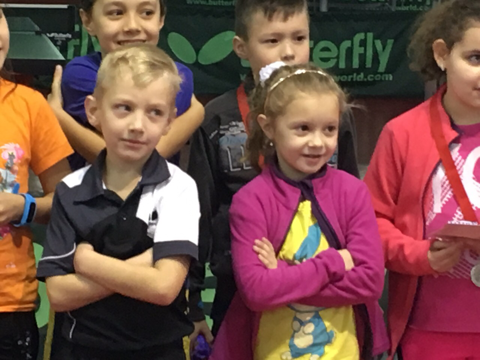 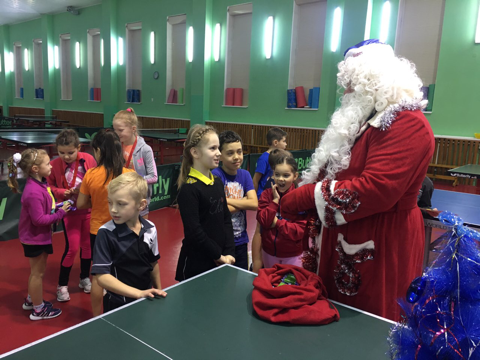 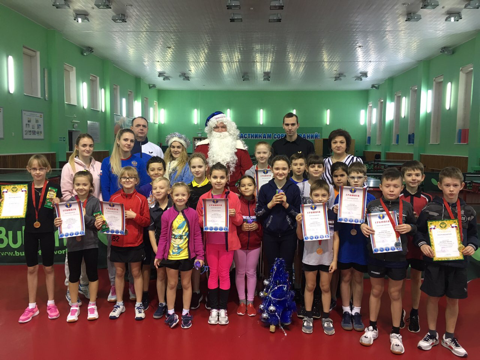 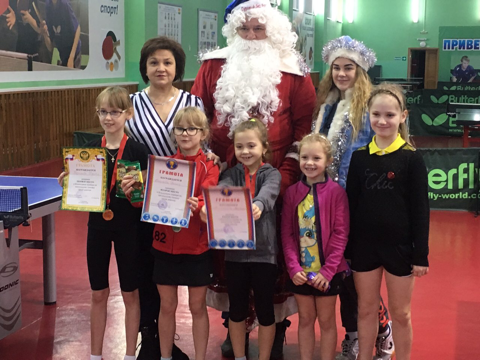 1 место – Мочалов Глеб2 место Колючев Артем3 место – Ананьев Павел1 место- Позняева Анастасия2 место – Соколова Дарья3 место – Толмачева Варвара